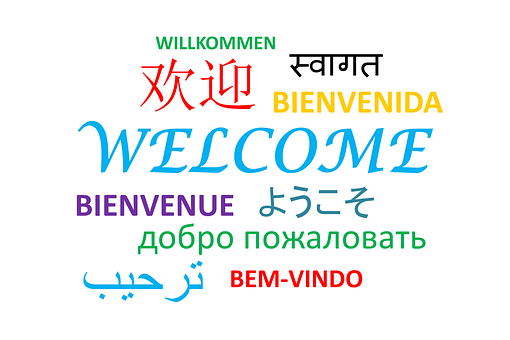 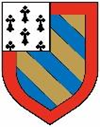 Accueil des nouveaux habitants à SombernonLa municipalité organise une cérémonie d’accueil des nouveaux habitants de la commune, pour y être conviés, il vous suffit de remplir le formulaire ci-dessous. Nom de famille : 	Nombre d’adulte(s) : 	Nombre d’enfant(s) :	Adresse postale : 			       21540 SOMBERNONTéléphone : 	Date d’arrivée à Sombernon : ………./……../……..Les informations recueillies vous concernant ne font pas l’objet d’un traitement automatisé.Les données collectées ont uniquement pour finalité de vous contacter dans le cadre de l’accueil de nouveaux arrivants et ne seront en aucun cas transmises à autrui à l’exception du service communication.